ДОГОВОР №НОМЕР ДОГОВОРА ИЗ SAPНАЗВАНИЕ КОМПАНИИ ПОЛНОСТЬЮ, именуемое в дальнейшем «Поставщик», в лице ДОЛЖНОСТЬ ИМЯ ОТЧЕСТВО ФАМИЛИЯ, действующего на основании НАЗВАНИЕ ДОКУМЕНТА, с одной стороны, и Общество с ограниченной ответственностью «Воздушные Ворота Северной Столицы», именуемое в дальнейшем «Покупатель», в лице , действующего на основании , с другой стороны, совместно именуемые «Стороны», а по отдельности – «Сторона», заключили настоящий договор (далее по тексту – «Договор») о нижеследующем:ПРЕДМЕТ ДОГОВОРАПоставщик обязуется поставить ПРЕДМЕТ ДОГОВОРА (далее – «Товар») в соответствии со Спецификацией (далее – «Спецификация», Приложение № 1), а Покупатель обязуется принять и оплатить Товар на условиях, установленных Договором.Наименование, ассортимент (номенклатура), количество, цена, сроки и условия поставки Товара, указываются в Спецификации.Одновременно с передачей Товара Поставщик обязуется передать Покупателю Универсальный передаточный документ (или комплект документов: счет-фактура и товарная накладная по форме ТОРГ-12 или Акт приёма-передачи Товара), сертификаты соответствия на Товар, инструкции по эксплуатации, паспорт на Товар и другие необходимые документы. Первичные учётные документы, составляемые во исполнение обязательств Сторон по настоящему Договору, должны быть корректно оформлены и содержать следующие обязательные реквизиты: - наименование документа; - дата составления документа; - наименование хозяйствующего субъекта, от имени которого составлен документ; - содержание факта хозяйственной жизни;- измерители хозяйственной операции в натуральном и денежном выражении с указанием единиц измерения; - наименование должности лица, ответственного за совершение хозяйственной операции и правильность её оформления; - личные подписи указанных лиц с указанием их фамилий 	и инициалов либо других реквизитов, необходимых для идентификации этих лиц.УСЛОВИЯ ПОСТАВКИПоставка Товара производится путем его доставки и передачи Покупателю по адресу:  Стоимость доставки включена в стоимость Товара, указанного в Спецификации.Датой исполнения Поставщиком обязательств по поставке Товара (дата поставки) считается дата передачи Товара Покупателю, указанная в Универсальном передаточном документе (товарной накладной или Акте приёма-передачи Товара). При этом Товар должен в полном объёме соответствовать условиям Договора и Спецификации.Право собственности на Товар переходит к Покупателю с даты передачи Товара Покупателю. Риск случайной гибели или ухудшения качества Товара Покупатель несет после передачи ему Товара Поставщиком.Сдача и приемка товара по количеству и качеству:Приемка Товара по наименованию, количеству, ассортименту (номенклатуре) и товарному виду осуществляется во время передачи Товара Покупателю по Универсальному передаточному документу (товарной накладной или Акту приёма-передачи).Покупатель в ходе приёмки Товара проверяет наличие на Товаре и транспортной упаковке информации на русском языке о названии Товара, марке, составе, производителе, сроках годности, условиях хранения, а также других установленных сведений, обязательных к нанесению Поставщиком. Название Товара на маркировке должно полностью соответствовать названию Товара, указанного в Договоре и первичных учётных документах.В случае несоответствия ассортимента (номенклатуры), количества и (или) товарного вида фактически поставленного Товара данным, указанным в Спецификации, в Универсальном передаточном документе (товарной накладной или Акте приёма-передачи) должна быть сделана отметка о фактически принятом количестве и ассортименте (номенклатуре) и недостатках товарного вида Товара.Если Покупатель отказывается от приемки Товара, об этом делается соответствующая отметка в Универсальном передаточном документе (товарной накладной или Акте приёма/передачи), либо составляется Акт об отказе в приемке Товара, подписываемый уполномоченными представителями Сторон, в котором Покупатель обязан указать причины отказа, должность и фамилию лица, производившего приемку Товара.Поставщик гарантирует качество Товара и соблюдение надлежащих условий хранения Товара до его передачи Покупателю. Товар должен отгружаться в упаковке, обеспечивающей сохранность перевозимого Товара при транспортировке и разгрузке. Товар должен быть упакован таким образом, чтобы он не мог перемещаться внутри упаковки при изменении её положения. Места, требующие специального обращения должны иметь дополнительную маркировку манипуляционными знаками: «Осторожно», «Верх», «Не кантовать» и т.д. Поставщик несёт ответственность перед Покупателем за повреждение или порчу груза вследствие ненадлежащей упаковки. В случае если общий вес Товара превышает 50кг. и/или его объем превышает 0,5м3, такой Товар должен быть закреплён на паллете.Качество поставляемого по Договору Товара должно соответствовать требованиям ГОСТов и ТУ, утвержденных для данного вида Товара, и подтверждаться следующими декларациями и сертификатами соответствия в РФ:- НАИМЕНОВАНИЯ ДЕКЛАРАЦИЙ И СЕРТИФИКАТОВ.Приёмка Товара по качеству осуществляется в течение 5 (Пяти) рабочих дней после поставки Товара Покупателю. При обнаружении недостатков по качеству Покупатель в течение 5 (Пяти) рабочих дней с момента обнаружения недостатков письменно уведомляет об этом Поставщика путем направления соответствующего уведомления по электронной почте. Поставщик направляет своего представителя к Покупателю в течение 3 (Трёх) рабочих дней с момента отправки уведомления. Покупатель совместно с представителем Поставщика составляет Акт о выявленных недостатках Товара и его замене в согласованный Сторонами срок. В случае споров о качестве Товара производится экспертиза за счет Поставщика. В случае неявки представителя Поставщика в срок, указанный в настоящем пункте, или отказа Поставщика подписать данный Акт, Покупатель вправе составить указанный Акт в одностороннем порядке. Такой Акт считается надлежаще составленным и имеет юридическую силу наравне с двухсторонним.При недопоставке и/или поставке Товара ненадлежащего качества Поставщик обязуется восполнить недопоставленное количество Товара и/или осуществить замену (поставку качественного) Товара по первому требованию Покупателя в срок, не превышающий срок поставки, указанный в Спецификации. При поставке Товара ненадлежащего качества, Покупатель имеет право отказаться от замены (поставки качественного) Товара в одностороннем порядке и потребовать возврат денежных средств путём направления письменного уведомления. Возврат некачественного Товара осуществляется Покупателем Поставщику в течение 10 (Десяти) календарных дней (за счет Поставщика), а Поставщик возвращает Покупателю денежные средства в течение 10 (Десяти) календарных дней, если они были внесены.До момента вывоза Поставщиком Товара ненадлежащего качества, Покупатель принимает этот Товар на ответственное хранение. При поставке товара Поставщик передает Покупателю все необходимые документы, подтверждающие качество Товара, в том числе декларации и сертификаты соответствия для данного вида Товаров НАИМЕНОВАНИЯ ДЕКЛАРАЦИЙ И СЕРТИФИКАТОВ, а также иные документы, подлежащие передаче вместе с товаром в соответствии с действующим законодательством РФ.При поставке непосредственно от Поставщика к Покупателю Товар .ОБЯЗАННОСТИ СТОРОНПоставщик обязан:Произвести поставку Товара в соответствии с условиями Договора и Спецификации.Передать Покупателю для оформления Универсальный передаточный документ (счет-фактуру с указанием всех необходимых реквизитов Покупателя, действующих на дату оказания услуги (передачи товара), заполненный без арифметических ошибок и указанием других реквизитов, предусмотренных действующим налоговым законодательством и товарную накладную или Акт приёма-передачи) и иные документы, указанные в п.1.3 Договора. На всех документах обязательно указание номера заказа Покупателя вида НОМЕР ЗАКАЗА ИЗ SAP, указанного в Спецификации.Покупатель обязан:Оплатить Поставщику стоимость поставленного Товара по цене, указанной в Спецификации, на основании полученного от Поставщика счета на оплату.Осуществить приёмку Товара.ЦЕНА ДОГОВОРА И ПОРЯДОК РАСЧЁТОВОбщая стоимость Товаров, поставляемых по Договору, составляет СУММА БЕЗ НДС ЦИФРАМИ (СУММА БЕЗ НДС ПРОПИСЬЮ). НДС 20% – СУММА НДС ЦИФРАМИ. Оплата производится в следующем порядке:ОПЦИОНАЛЬНО:
А: 100% ПОСТОПЛАТАПокупатель обязуется оплатить 100 (сто)% стоимости Товара после поставки всей партии Товара, соответствующего условиям Договора и Спецификации, в течение СРОК ЦИФРАМИ (СРОК ПРОПИСЬЮ) календарных дней с даты поставки, указанной в п.2.2 Договора, на основании полученного от Поставщика счета, путем перечисления денежных средств в валюте Российской Федерации на расчетный счет Поставщика. В случае указания цены Товара в иностранной валюте оплата производится в валюте Российской Федерации по курсу Центрального банка РФ, установленному на день платежа.В случаях, предусмотренных п.2.4.3 Договора, Покупатель оплачивает стоимость фактически поставленного Товара в течение срока, указанного в п.4.2.1 Договора. Товар, подлежащий поставке согласно Спецификации, однако поставленный с нарушениями условий Договора, и по этой причине не принятый Покупателем, оплачивается Покупателем в течение СРОК ЦИФРАМИ (СРОК ПРОПИСЬЮ) календарных дней с момента замены такого Товара на Товар, соответствующий условиям Договора, при условии исполнения Поставщиком условия, указанного в п.5.3 Договора.В: ПРЕДОПЛАТА СУММА АВАНСА ЦИФРАМИ %/ОСТАШАЯСЯ ЧАСТЬ%Покупатель обязуется внести предоплату (аванс) в размере СУММА АВАНСА ЦИФРАМИ% стоимости Товара, указанной в п.4.1, что составляет СУММА БЕЗ НДС ЦИФРАМИ (СУММА БЕЗ НДС ПРОПИСЬЮ). НДС 18% – СУММА НДС ЦИФРАМИ в течение СРОК ЦИФРАМИ календарных дней с даты подписания Договора  и получения счета от Поставщика. Поставщик предоставляет счет на оплату в день подписания Договора. Датой внесения аванса считается дата списания денежных средств с расчетного счета Покупателя. В случае указания цены Товара в иностранной валюте оплата производится в валюте Российской Федерации по курсу Центрального банка РФ, установленному на день платежа.Оставшуюся сумму — ОСТАВШАЯ ЧАСТЬ ЦИФРАМИ% в размере СУММА БЕЗ НДС ЦИФРАМИ (СУММА БЕЗ НДС ПРОПИСЬЮ). НДС 18% – СУММА НДС ЦИФРАМ, Покупатель оплачивает в течение СРОК ЦИФРАМИ календарных дней после получения письменного уведомления о передаче Товара по адресу, указанному в п.2.1.С: 100% ПРЕДОПЛАТА4.2.1.     Покупатель обязуется внести аванс в размере 100 (сто)% стоимости Товара, указанной в п.4.1 Договора на расчетный счет Поставщика в течение СРОК ЦИФРАМИ календарных дней после подписания Договора и получения счета от Поставщика. Поставщик предоставляет счет на оплату в день подписания Договора  Датой внесения аванса считается дата списания денежных средств с расчетного счета Покупателя. В случае указания цены Товара в иностранной валюте оплата производится в валюте Российской Федерации по курсу Центрального банка РФ, установленному на день платежа.В случае нарушения Поставщиком требований по оформлению Универсального передаточного документа (счета-фактуры, товарной накладной или Акта приёма/передачи) или непредоставления оригиналов Универсального передаточного документа (счета-фактуры, товарной накладной или Акта приёма/передачи) в установленные Налоговым кодексом РФ сроки, Покупатель вправе не производить оплату до предоставления Поставщиком надлежаще оформленных оригиналов первичных учётных документов.Обязательство Покупателя по оплате Товара считается исполненным с даты списания с расчетного счета Покупателя суммы денежных средств, равной стоимости поставленного Товара.В случае если условия расчётов, указанные в Договоре, отличаются от условий расчетов, указанных в счете на оплату, применяются условия расчетов, указанные в Договоре. ОТВЕТСТВЕННОСТЬ СТОРОНСтороны несут ответственность за неисполнение или ненадлежащее исполнение условий Договора в соответствии с действующим законодательством РФ.На момент передачи Покупателю Товара, Поставщик гарантирует, что Товар является новым, свободен от любых прав третьих лиц, не заложен и не состоит под запретом или арестом.Нарушение Поставщиком сроков, установленных Договором и Спецификацией, выражающееся в задержке поставки Товара, даёт Покупателю право требовать уплаты пени в размере 0,5 (ноль целых пять десятых)% от общей стоимости Товара, указанной в п. 4.1. Договора за каждый день просрочки. Это же правило применяется при задержке в предоставлении (либо представлении в неполном объеме) Поставщиком Покупателю необходимой документации, определенной Договором. Нарушение Поставщиком условий поставки, выразившееся в поставке Товара ненадлежащего ассортимента (номенклатуры), количества, качества, товарного вида, маркировки, даёт Покупателю право требовать (а) уплаты штрафа в размере 10 (десять)% от общей стоимости Товара, указанной в п. 4.1 Договора и/или (б) поставки недопоставленного/недоукомплектованного Товара или замены Товара ненадлежащего качества в соответствии с условиями Договора в срок, не превышающий срок поставки, указанный в Спецификации. До момента замены и/или допоставки и/или доукомплектования Товара, обязательства Поставщика по поставке соответствующего Товара считаются неисполненными и Поставщик несёт ответственность за просрочку поставки Товара в соответствии с п.5.3 настоящего Договора до момента поставки Товара, соответствующего условиям Договора.Покупатель имеет право удержания из суммы оплаты общей стоимости Товара, указанной в п.4.1 Договора, суммы пени и/или штрафов, возникших в связи с ненадлежащим выполнением Поставщиком обязательств по Договору.В случае нарушения сроков поставки более чем на , Покупатель вправе отказаться от приемки Товара и потребовать уплаты штрафа, в размере, установленном п.5.4 Договора.Нарушение Покупателем сроков оплаты Товара (за исключением случаев, указанных в п.4.3 Договора, а также иных нарушений, вызванных действиями Поставщика), даёт Поставщику право требовать уплаты пени в размере 0,5 (ноль целых пять десятых)% от стоимости неоплаченного Товара в соответствии со Спецификацией за каждый день просрочки.Гарантийные обязательства Поставщика подтверждаются гарантийными талонами (иными документами, дающими право на гарантийное обслуживание) на Товар. В случае отсутствия гарантийного срока и/или соответствующих документов на Товар, гарантийный срок определяется Сторонами в соответствии с действующим законодательством и составляет 2 (два) года с момента передачи Товара Покупателю.ФОРС-МАЖОРСтороны освобождаются от ответственности за частичное или полное неисполнение обязательств по Договору, если оно явилось следствием действий непреодолимой силы (форс-мажор), под которой понимаются чрезвычайные и непредотвратимые обстоятельства, в частности, но не исключительно, следующие события: война, военные действия, стихийные бедствия (землетрясение, наводнение) и т.п.Сторона, оказавшаяся не в состоянии выполнить свои обязательства по Договору, обязана незамедлительно (в течение 3 (трёх) календарных дней) известить другую Сторону о наступлении или прекращении действия форс-мажорных обстоятельств с обязательным представлением письменных доказательств. Достаточным доказательством наличия обстоятельств непреодолимой силы и их продолжительности будут служить письменные документы уполномоченных органов.Если обстоятельства непреодолимой силы действуют на протяжении 3 (трёх) последовательных месяцев и не обнаруживают признаков прекращения, Договор может быть расторгнут Покупателем и Поставщиком путем направления письменного уведомления другой Стороне. Расторжение Договора вследствие действий непреодолимой силы (форс-мажор) не освобождает стороны от необходимости погашения задолженности, уплаты штрафных санкций и возмещения убытков возникших до наступления форс-мажорных обстоятельств.    КОНФИДЕНЦИАЛЬНОСТЬ7.1.          Любые сведения (информация), материалы, полученные Сторонами при исполнении обязательств по настоящему Договору и имеющие отношение к деятельности одной из Сторон, расцениваются Сторонами по настоящему Договору как конфиденциальные. 7.2.          Каждой из Сторон запрещается их использовать каким-либо образом, разглашать, предавать третьим лицам в каких-либо целях без предварительного письменного согласия другой Стороны, при условии, что указанные лица в письменной форме приняли обязательства по соблюдению конфиденциальности. Доказанное нарушение требования данного пункта является основанием для досрочного расторжения настоящего Договора, а также влечет за собой ответственность в установленном действующим законодательством РФ порядке. 7.3.          Требования по обеспечению безопасности полученных конфиденциальных сведений сохраняются на весь период действия договора и 5 (пяти) лет после окончания его действия.7.4.          В случае нарушения обязательств, указанных в п. 7.2. настоящего Договора, виновная Сторона обязуется возместить другой Стороне реальный ущерб, вызванный нарушением Стороной указанных обязательств, в размере 50% от суммы Договора.ПОРЯДОК РАЗРЕШЕНИЯ СПОРОВСпоры, возникающие при исполнении Договора, разрешаются путем переговоров между Сторонами.В случае невозможности разрешения спора путем переговоров, Стороны передают его на рассмотрение в Арбитражный суд Санкт-Петербурга и Ленинградской области в порядке, установленном действующим законодательством Российской Федерации.Соблюдение претензионного порядка до передачи дела в суд является обязательным.Претензия направляется в письменной форме по почте по адресу, указанному в п.10 Договора, заказным письмом с уведомлением о вручении. Срок ответа на претензию – 10 (десять) рабочих дней с момента её получения.СРОК ДЕЙСТВИЯ ДОГОВОРА И УСЛОВИЯ ДОСРОЧНОГО РАСТОРЖЕНИЯДоговор вступает в силу с момента его подписания Сторонами и действует до полного исполнения Сторонами своих обязательств. В случае если Договор подписан в разные даты, он вступает в силу с более поздней даты подписания.Договор может быть расторгнут до истечения его срока действия по причинам, предусмотренным в п.6.3 Договора, а также по иным основаниям, предусмотренным действующим законодательством РФ.Покупатель вправе в одностороннем внесудебном порядке расторгнуть Договор путем направления Поставщику соответствующего письменного извещения за 15 (пятнадцать) календарных дней до даты расторжения Договора.ПРОЧИЕ УСЛОВИЯВсе изменения, дополнения и приложения к Договору действительны, если они оформлены в письменном виде, и подписаны обеими Сторонами Договора.Все исправления по тексту Договора имеют юридическую силу только при взаимном их удостоверении представителями Сторон в каждом конкретном случае.Стороны признают юридическую силу за факсимильными копиями документов, полученных друг от друга по электронной почте в соответствии с п.9.7 Договора, и признают действительность факсимильного воспроизведения печатей и подписей уполномоченных лиц друг друга, при условии последующего обмена оригиналами данных документов.Договор регулируется законодательством Российской Федерации. Заголовки, содержащиеся в Договоре, применяются исключительно для удобства и не могут использоваться с целью ограничения, определения или толкования положений Договора и последующих дополнений и изменений к нему.Стороны обязаны в письменном виде информировать друг друга об изменении адресов и реквизитов и/или иных сведений, указанных в Договоре, в течение 5 (пяти) рабочих дней с момента документального оформления таких изменений.Договор составлен и подписан в 2 (двух) экземплярах, по 1 (одному) экземпляру для каждой из Сторон.Стороны договорились, что в процессе исполнения условий Договора сообщения посредством электронной почты направляются сторонами друг другу по следующим электронным адресам:а) адрес Покупателя по e-mail: ; б) адрес Поставщика по e-mail: ЭЛЕКТРОННЫЙ АДРЕС ПОСТАВЩИКА.Все уведомления и сообщения, отправленные Сторонами друг другу по вышеуказанным адресам электронной почты, признаются Сторонами официальной перепиской в рамках Договора.  Права и обязанности по Договору не подлежат передаче одной стороной третьему лицу без письменного согласия другой стороны.К Договору прилагается Спецификация (Приложение №1) и схема проезда к складскому хозяйству ООО «Воздушные Ворота Северной Столицы»  (Приложение №2) являющиеся неотъемлемой частью Договора.АДРЕСА И БАНКОВСКИЕ РЕКВИЗИТЫ СТОРОНПриложение №1к Договору №НОМЕР ДОГОВОРА ИЗ SAP от «____» _______________ 20____ годаСПЕЦИФИКАЦИЯНОМЕР ЗАКАЗА ИЗ SAPНАЗВАНИЕ КОМПАНИИ ПОЛНОСТЬЮ, именуемое в дальнейшем «Поставщик», в лице ДОЛЖНОСТЬ ИМЯ ОТЧЕСТВО ФАМИЛИЯ, действующего на основании НАЗВАНИЕ ДОКУМЕНТА, с одной стороны, и Общество с ограниченной ответственностью «Воздушные Ворота Северной Столицы», именуемое в дальнейшем «Покупатель», в лице , действующего на основании , с другой стороны, подписали настоящую Спецификацию о поставке нижеуказанного Товара:Цены, указанные в Спецификации, являются твердыми и изменению не подлежат.Цена Договора составляет СУММА БЕЗ НДС ЦИФРАМИ (СУММА БЕЗ НДС ПРОПИСЬЮ). НДС 20% – СУММА НДС ЦИФРАМИ.Срок поставки указан в таблице, приведённой выше, и определяется с момента подписания Договора. Спецификация составлена и подписана в 2 (двух) подлинных экземплярах, по одному для каждой из Сторон.Приложение №2к Договору №НОМЕР ДОГОВОРА ИЗ SAP от «___» ____________ 20___ годаСХЕМАпроезда к складскому хозяйству ООО «Воздушные Ворота Северной Столицы»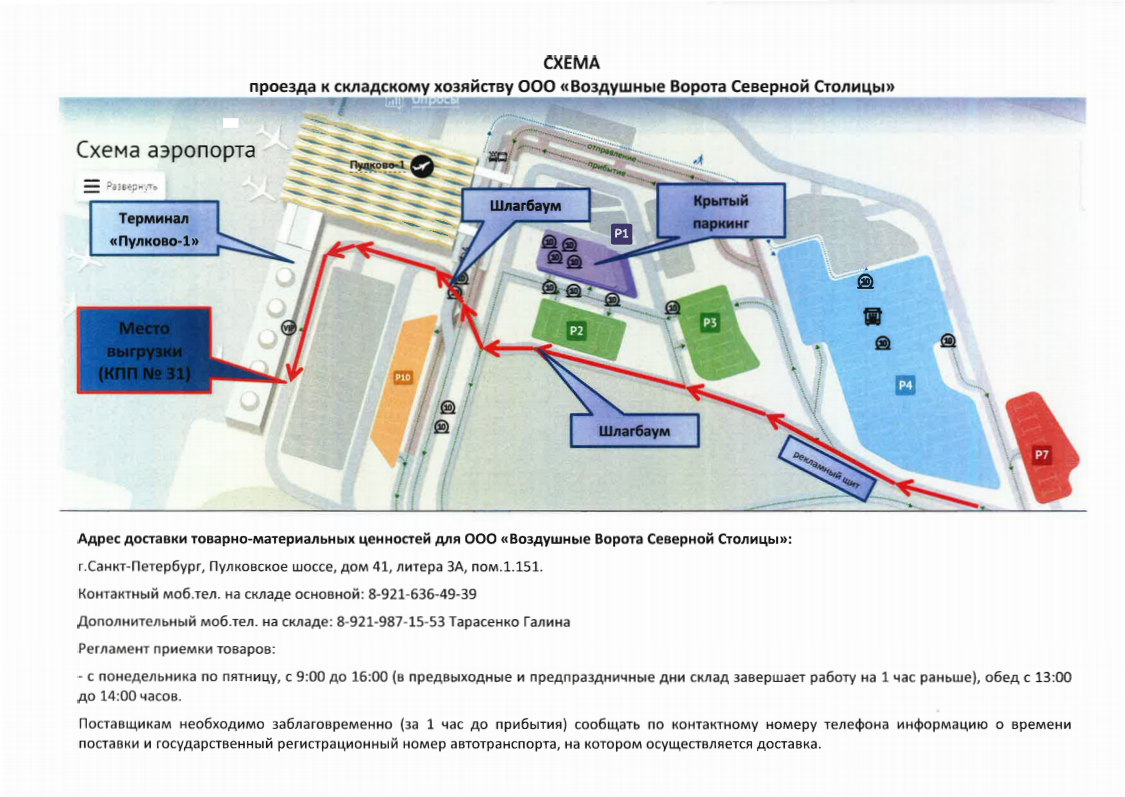 Адрес доставки товарно-материальных ценностей для ООО «Воздушные Ворота Северной Столицы»:г. Санкт-Петербург, Пулковское шоссе, дом 41, литера А, пом.1.151.  Контактный моб.тел. на складе основной: 8-921-636-49-39  - ОСНОВНОЙ! ВНИМАНИЕ: для заказа пропуска сообщать характер груза и номер заказа  (450000ХХХХ). Без номера заказа выгрузка не осуществляется!!!   Заезжать под мост, следовать по жёлтым табличкам «VIP зал» и «Fast Track».Дополнительный моб.тел. на складе: Лысёв Александр 8-931-211-96-93  При заезде через КПП№3 (со стороны Авиагородка) : 8-921-748-17-89 – кладовщик сменный;8-921-987-15-53 Тарасенко Галина;Регламент приемки товаров:- с понедельника по пятницу, с 9:00 до 16:00 (в предвыходные и предпраздничные дни склад завершает работу на  полчаса раньше, в 15:30), обед с 13:00 до 14:00 часов. ПОСЛЕДНИЙ РАБОЧИЙ ДЕНЬ КАЖДОГО МЕСЯЦА – ПРИЁМКИ ТОВАРА НЕТ!!!Поставщикам необходимо заблаговременно (в день доставки с 8-30 до 10-30) сообщать по контактному номеру телефона информацию о характере груза, номере заказа,  времени  поставки и государственный регистрационный номер автотранспорта, на котором осуществляется доставка.В случае доставки заказа раньше согласованного срока – проинформировать склад и/или ответственного закупщика  не менее, чем за сутки.ВНИМАНИЕ: выгрузку объёма свыше 1м3, выгрузку  с использованием  погрузчика (в случае прибытия товара на паллетах) и доставку крупногабарита (если размеры одного грузового места превышают  в см.80*80*150  и/или его вес более 30 кг.) необходимо согласовывать  не менее, чем за 1 (один) рабочий день.Обязательно следить за НАЛИЧИЕМ НОМЕРА ЗАКАЗА и корректным заполнением всех реквизитов сторон в сопроводительных документах!!!г. Санкт-Петербург«____» _____________ 20____ годаПоставщик: НАЗВАНИЕ КОМПАНИИ ПОЛНОСТЬЮПокупатель: ООО «Воздушные Ворота Северной Столицы»ЮРИДИЧЕСКИЙ АДРЕС: ФАКТИЧЕСКИЙ АДРЕС: ТЕЛЕФОН:ИНН:КПП: РАСЧЕТНЫЙ СЧЕТ: Юридический/фактический адрес: Российская Федерация, 196140
г. Санкт-Петербург, Пулковское шоссе, д. 41, литера ЗИИНН 7703590927 КПП 785150001Р/с 40702810015000004412 в Филиале ОПЕРУ Банка ВТБ (ПАО) в Санкт-Петербурге г. Санкт-ПетербургБИК 044030704 К/c 30101810200000000704 в Северо-Западном ГУ Банка РоссииОт ПоставщикаОт Покупателя_______________________/И.О. ФАМИЛИЯ/_______________________/  /Санкт-Петербург                                                                                           «____» _______________ 20____ года№Наименование Товара(наименование изготовителя, марка, модель, год выпуска, серийный номер, заводской номер, цвет, размер, если применимо)№ по каталогу (если применимо)Количество, шт.Цена, руб./шт. без НДС Стоимость, руб., без НДС Страна происхождения товараСрок поставки, календарных дней-------ИТОГО, руб. без НДСИТОГО, руб. без НДСхххОт ПоставщикаОт Покупателя_______________________/И.О. ФАМИЛИЯ/_______________________/  /От ПоставщикаОт Покупателя_______________________/И.О. ФАМИЛИЯ/_______________________/  /